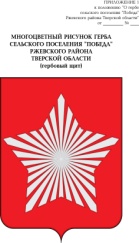 АДМИНИСТРАЦИЯ МУНИЦИПАЛЬНОГО ОБРАЗОВАНИЯ СЕЛЬСКОЕПОСЕЛЕНИЕ «ПОБЕДА» РЖЕВСКОГО РАЙОНА ТВЕРСКОЙ ОБЛАСТИПОСТАНОВЛЕНИЕ29.11.2017		                                                                                               № 82О назначении публичных слушаний по  проекту решения Совета депутатов сельского поселения«Победа» « О бюджете муниципального образования сельское поселение «Победа» Ржевского района Тверской области на 2018 год и на плановый период 2019 и 2020 годов». Руководствуясь Федеральным законом от 06.10.2003 г. №131-ФЗ «Об общих принципах организации местного самоуправления в Российской Федерации», Уставом муниципального образования сельское поселение «Победа» Ржевского района Тверской области, решением Совета депутатов сельского поселения «Победа» Ржевского района от 12.07.2007г. № 39/1 «Об утверждении Положения о публичных слушаниях в МО «Сельское поселение «Победа» Ржевского района Тверской области» Администрация  сельского поселения «ПобедаПОСТАНОВЛЯЕТ:		1. Провести публичные слушания по  проекту  решения Совета депутатов сельского поселения «Победа» « О бюджете муниципального образования сельское поселение «Победа» Ржевского района Тверской области на 2018 год и на плановый период 2019 и 2020 годов»           18 декабря 2017 года в 14 часов 00 минут по адресу: Тверская область, Ржевский район, п.Победа, ул.Полевая д.2А ( помещение администрации сельского поселения «Победа»).		           2. Утвердить состав организационного комитета по подготовке и проведению публичных слушаний (Приложение ).                      3.  Настоящее постановление  обнародовать на информационных стендах, опубликовать в газете «Ржевская правда» и   на официальном сайте Администрации сельского поселения «Победа» Ржевского района Тверской области в сети Интернет (www.Победа.ржевский-район.рф)                        4. Настоящее постановлением вступает в силу со дня его официального опубликования.Глава администрациисельского поселения «Победа»				Е.Л.Тарасевич                                                                                                                   Приложение  к постановлениюАдминистрации сельскогопоселения «Победа»от   29.11.2017 г. № 82 СОСТАВорганизационного комитета  по подготовке и проведению публичных слушаний  по проектурешения Совета депутатов сельского поселения «Победа»  « О бюджете муниципального образования сельское поселение «Победа» Ржевского района Тверской области на 2018 год и на плановый период 2019 и 2020 годов».Председатель оргкомитета:Тарасевич Е.Л. – глава администрации сельского поселения «Победа» Ржевского района;Заместитель председателя: Дроздова М.Л.  –  Глава сельского поселения «Победа» Ржевского районаЧлены оргкомитета: Тарасова Н.В.- главный бухгалтер администрации сельского поселения «Победа»;Скобелева Н.И.  –  депутат Совета депутатов МО сельское поселение «Победа Ржевского района; Гусев А.Е.- депутат Совета депутатов МО сельское поселение «Победа Ржевского района